Publicado en Madrid el 17/05/2017 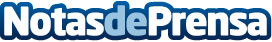 Bubok celebra su IX aniversario con cerca de 70.000 títulos en el mercado y más de 137.000 usuariosDurante la celebración de este noveno aniversario, Bubok presentará la obra ganadora de su IX Premio Bubok de Creación LiterariaDatos de contacto:NuriaNota de prensa publicada en: https://www.notasdeprensa.es/bubok-celebra-su-ix-aniversario-con-cerca-de Categorias: Nacional Literatura Madrid Emprendedores Eventos Recursos humanos Premios Innovación Tecnológica http://www.notasdeprensa.es